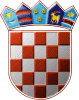 REPUBLIKA HRVATSKAKRAPINSKO – ZAGORSKA ŽUPANIJAGRAD ZLATARJEDINSTVENI UPRAVNI ODJELNatječajno povjerenstvo za prijam u službuKLASA: 112-01/20-01/06URBROJ:2211/01-04-01-20-6U Zlataru 6. listopada 2020.Na temelju čl. 20. st. 4. Zakona o službenicima i namještenicima u lokalnoj i područnoj (regionalnoj) samoupravi (NN 86/08, 61/11, 4/18, 112/19), Natječajno povjerenstvo za provedbu oglasa za prijam u službu utvrđujeLISTU KANDIDATAprijavljenih za radno mjesto Viši savjetnik za financije, na određeno vrijeme u Jedinstvenom upravnom odjelu Grada Zlatara, koji ispunjavaju formalne uvjete iz natječaja, i to:M.Š.L.Lista kandidata zaključena je s rednim brojem 1 (jedan).Povjerenstvo za provedbu oglasa, putem pisane obavijesti, Internet stranice i oglasne ploče Grada Zlatara, imenovanim kandidatima upućuje P O Z I Vna prethodnu provjeru znanja i sposobnosti (testiranje)	Pozivaju se kandidati (s liste kandidata) koji ispunjavaju formalne uvjete javnog oglasa Jedinstvenog upravnog odjela Grada Zlatara za prijam u službu na radno mjesto Višeg savjetnika za financije (1 izvršitelj/ica, na određeno vrijeme radi poslova čiji se opseg privremeno povećao); objavljenog 24. rujna 2020. na Internet stranicama Hrvatskog zavoda za zapošljavanje i Internet stranicama Grada Zlatara, da pristupe u ponedjeljak, 12. listopada 2020. u 8,00 sati, prethodnoj provjeri znanja i sposobnosti (testiranju), koji će se održati u zgradi gradske uprave Grada Zlatara, Park hrvatske mladeži 2, Zlatar.	Naziv tijela koje provodi testiranje: Povjerenstvo za provedbu oglasa za prijam u službu. 	Testiranje kandidata:	Testiranje se sastoji od provjere znanja iz pravnih i drugih izvora objavljenih na internet stranicama Grada Zlatara(www.zlatar.hr) 24. rujna 2020.	Testiranje će trajati 30 minuta.	Smatra se da je kandidat, koji nije pristupio prethodnoj provjeri znanja, povukao prijavu na oglas. Svi kandidati koji pristupe testiranju dužni su sa sobom donijeti identifikacijsku ispravu.	Kandidat koji ne bude mogao dokazati identitet neće moći pristupiti testiranju.	Tijekom održavanja provjere znanja kandidati se neće moći koristiti literaturom i bilješkama, napuštati prostorije ili služiti se mobitelom. Kandidati koji se budu ponašali suprotno od navedenog udaljit će se s testiranja i njihov se rezultat neće bodovati.	Kandidati koji na testiranju ostvare najmanje 50% bodova iz svakog dijela provjere znanja i sposobnosti pristupit će razgovoru s Povjerenstvom (intervju) u 9,00 sati istog dana. Postupak testiranja i intervjua (razgovora) provodi Povjerenstvo za provedbu oglasa.	Nakon provedenog testiranja i intervjua Povjerenstvo utvrđuje rang-listu kandidata prema ukupnom broju bodova ostvarenih na testiranju i intervjuu.	Povjerenstvo dostavlja rang-listu kandidata pročelniku Jedinstvenog upravnog odjela Grada Zlatara koji donosi rješenje o prijmu u službu.	Rješenje o prijmu u službu bit će u zakonskom roku dostavljeno svim kandidatima.NATJEČAJNO POVJERENSTVOVinko Bajzek, v.r.Tihana Mendek, v.r.Josip Topljak, v.r.